Projektas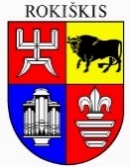 ROKIŠKIO RAJONO SAVIVALDYBĖS TARYBASPRENDIMASDĖL ROKIŠKIO JAUNIMO CENTRO NUOSTATŲ PATVIRTINIMO2024 m. kovo 28 d. Nr. TS-Rokiškis	Vadovaudamasi Lietuvos Respublikos vietos savivaldos įstatymo 15 straipsnio 2 dalies 9 punktu, Lietuvos Respublikos biudžetinių įstaigų įstatymo 5 straipsnio 3 dalies 1 punktu, 7 straipsnio 6 dalimi, Lietuvos Respublikos švietimo įstatymo 43 straipsnio 4 dalimi, Nuostatų, įstatų ar statutų įforminimo reikalavimais, patvirtintais Lietuvos Respublikos švietimo, mokslo ir sporto ministro 2011 m. birželio 29 d. įsakymu Nr. V-1164 (Lietuvos Respublikos švietimo, mokslo ir sporto ministro 2021 m. balandžio 28 d. įsakymo Nr. V-670 redakcija) „Dėl Nuostatų, įstatų ar statutų įforminimo reikalavimų patvirtinimo“, ir atsižvelgdama į Rokiškio rajono savivaldybės mero 2024 m. kovo 8 d. potvarkį Nr. MV-124 „Dėl teikimo patvirtinti Rokiškio jaunimo centro nuostatus“, Rokiškio rajono savivaldybės taryba n u s p r e n d ž i a:	1. Patvirtinti Rokiškio jaunimo centro nuostatus (pridedama).	2. Įgalioti Rokiškio jaunimo centro direktorių pasirašyti patvirtintus nuostatus ir įpareigoti juos įregistruoti Juridinių asmenų registre.	3. Pripažinti netekusiu galios Rokiškio rajono savivaldybės tarybos 2023 m. gegužės 25 d. sprendimą Nr. TS-176 „Dėl Rokiškio jaunimo centro nuostatų patvirtinimo“, nuo šio sprendimo 1 punkte nurodytų Rokiškio jaunimo centro nuostatų įregistravimo Juridinių asmenų registre datos.	Sprendimas per vieną mėnesį gali būti skundžiamas Regionų apygardos administraciniam teismui, skundą (prašymą) paduodant bet kuriuose šio teismo rūmuose, Lietuvos Respublikos administracinių bylų teisenos įstatymo nustatyta tvarka.Savivaldybės meras							Ramūnas GodeliauskasDanutė KniazytėSPRENDIMO PROJEKTO DĖL ROKIŠKIO JAUNIMO CENTRO NUOSTATŲ PATVIRTINIMOAIŠKINAMASIS RAŠTAS2024 m. kovo 28 d.Projekto rengėjas – Danutė Kniazytė, Švietimo ir sporto skyriaus vyriausioji specialistė.Pranešėjas komitetų ir Tarybos posėdžiuose – Aurimas Laužadis, Švietimo ir sporto skyriaus vedėjas.1.Sprendimo projekto tikslas ir uždaviniaiPatvirtinti Rokiškio jaunimo centro (toliau – Centro) nuostatus;pripažinti netekusiais galios Centro nuostatus, patvirtintus Rokiškio rajono savivaldybės tarybos 2023 m. gegužės 25 d. sprendimu Nr. TS-176 „Dėl Rokiškio jaunimo centro nuostatų patvirtinimo“ nuo šio sprendimo 1 punkte nurodytų Rokiškio jaunimo centro nuostatų įregistravimo Juridinių asmenų registre datos.2. Šiuo metu galiojančios ir teikiamu klausimu siūlomos naujos teisinio reguliavimo nuostatosLietuvos Respublikos vietos savivaldos įstatymo 15 straipsnio 2 dalies 9 punktas apibrėžia savivaldybės tarybai išimtinę kompetenciją – savivaldybės biudžetinių įstaigų nuostatų tvirtinimas mero teikimu. Centro nuostatus mero teikimu tvirtina ir keičia savivaldybės taryba.Lietuvos Respublikos biudžetinių įstaigų įstatymo 5 straipsnio 2 dalyje nustatyta, kad savivaldybės biudžetinės įstaigos savininko teises ir pareigas įgyvendina savivaldybės meras, išskyrus tas biudžetinės įstaigos savininko teises ir pareigas, kurios yra priskirtos išimtinei ir paprastajai savivaldybės tarybos kompetencijai (jeigu paprastosios savivaldybės tarybos kompetencijos įgyvendinimo savivaldybės taryba nėra perdavusi savivaldybės merui); 3 dalies 1 punktas –  biudžetinės įstaigos savininko teises ir pareigas įgyvendinanti institucija: tvirtina biudžetinės įstaigos nuostatus; 7 straipsnio 6 dalis – pakeistus biudžetinės įstaigos nuostatus tvirtina jos savininko teises ir pareigas įgyvendinanti institucija. Lietuvos Respublikos švietimo įstatymo 43 straipsnio 4 dalyje nustatyta, kad Valstybinės ir savivaldybės mokyklos (išskyrus aukštąsias mokyklas) įstatai rengiami vadovaujantis Švietimo, mokslo ir sporto ministro patvirtintais Nuostatų, įstatų ar statutų įforminimo reikalavimais.3.Laukiami rezultataisCentro nuostatai atitiks šiuo metu galiojančius teisės aktus, kurie reglamentuoja reikalavimus Nuostatams.         4. Lėšų poreikis ir šaltiniaiBus reikalingos lėšos nuostatų įregistravimui Juridinių asmenų registre.5. Antikorupcinis sprendimo projekto vertinimasTeisės akto projekte nenumatoma reguliuoti visuomeninių santykių, susijusių su Lietuvos Respublikos korupcijos prevencijos įstatymo 8 straipsnio 1 dalyje numatytais veiksniais, todėl teisės aktas nevertintinas antikorupciniu požiūriu. 6. Kiti sprendimui priimti reikalingi pagrindimai, skaičiavimai ar paaiškinimai-7.Sprendimo projekto lyginamasis variantas (jeigu teikiamas sprendimo pakeitimo projektas)-